Here are your printouts and posters for the week.    Again, we’ve left them basic because it’s better if they look like they came from you, not pre-produced.  But feel free to improve them, print out multiple copies, use colored paper, etc…  And these definitely don’t have to be your only decorations.The first section is the daily posters.The second section is the creative compliments.The third section is the new mission for co-worker appreciation day.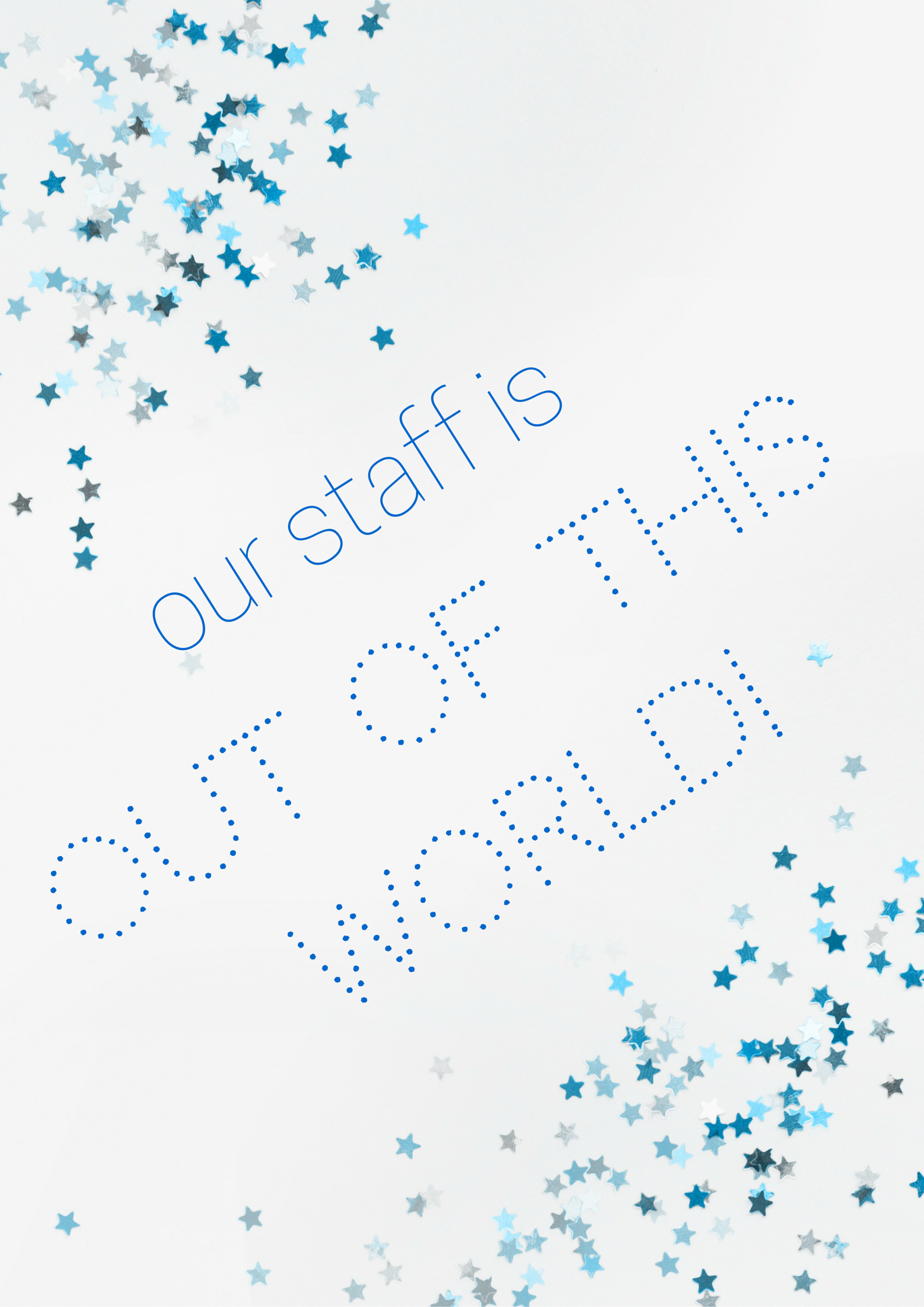 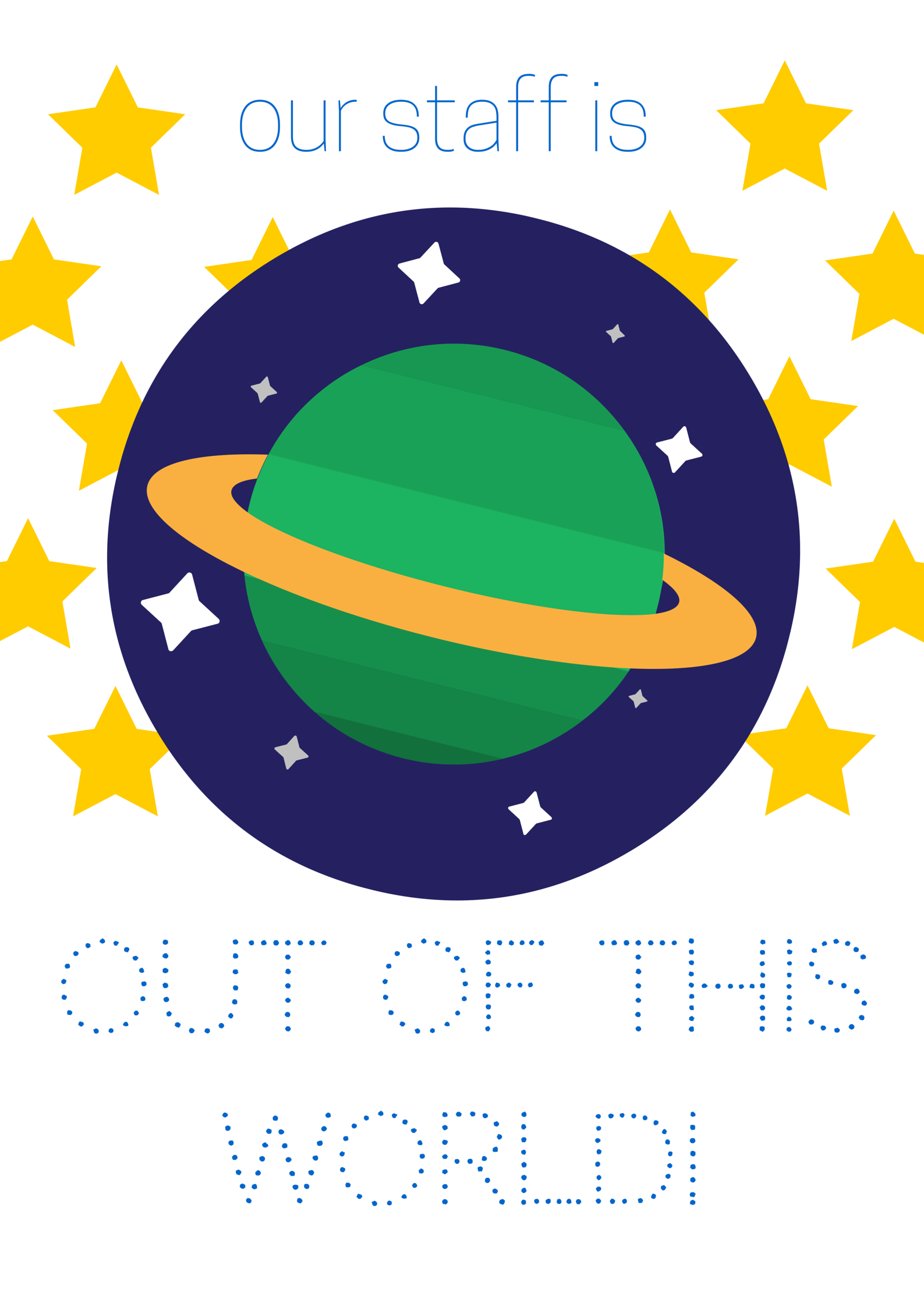 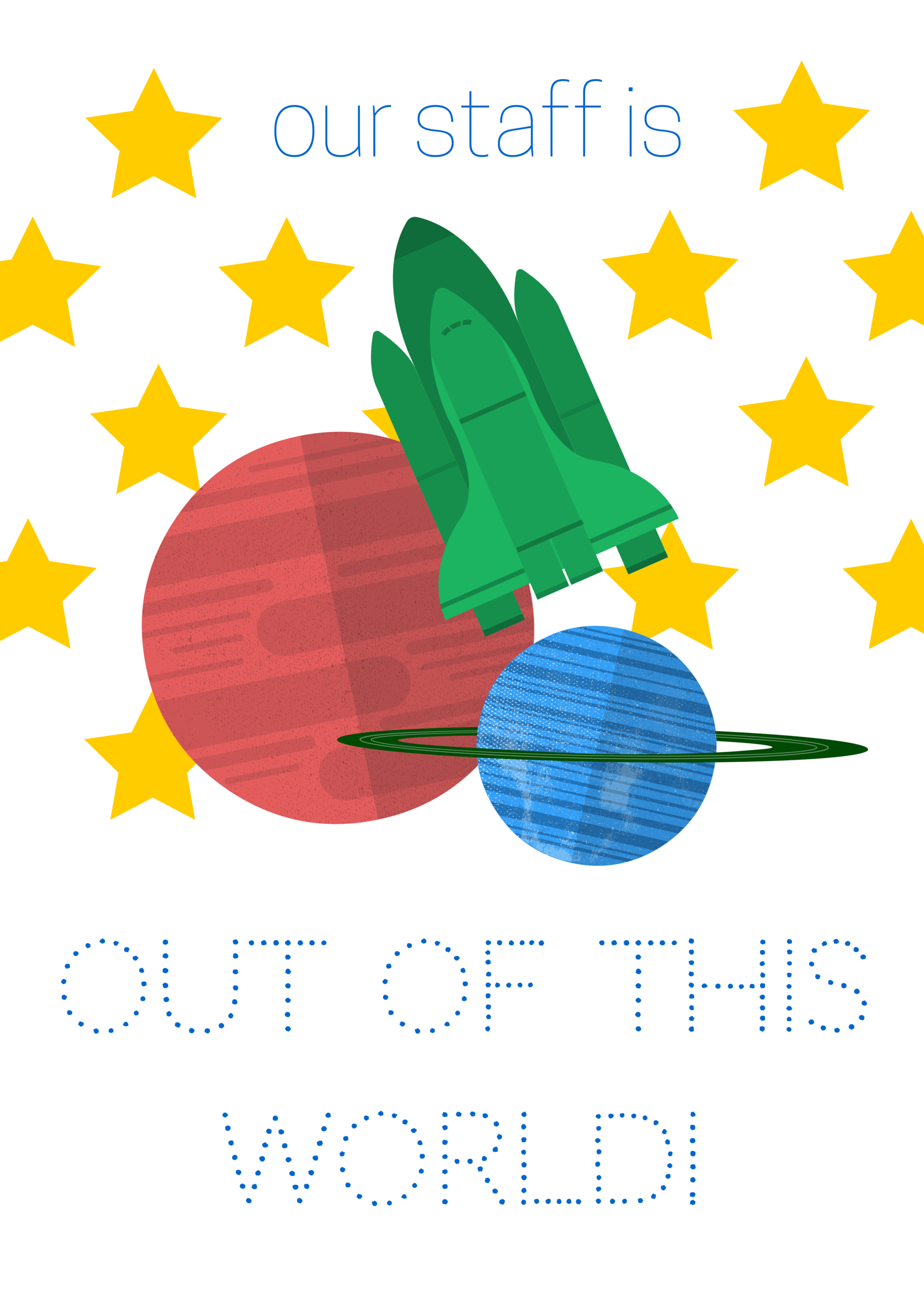 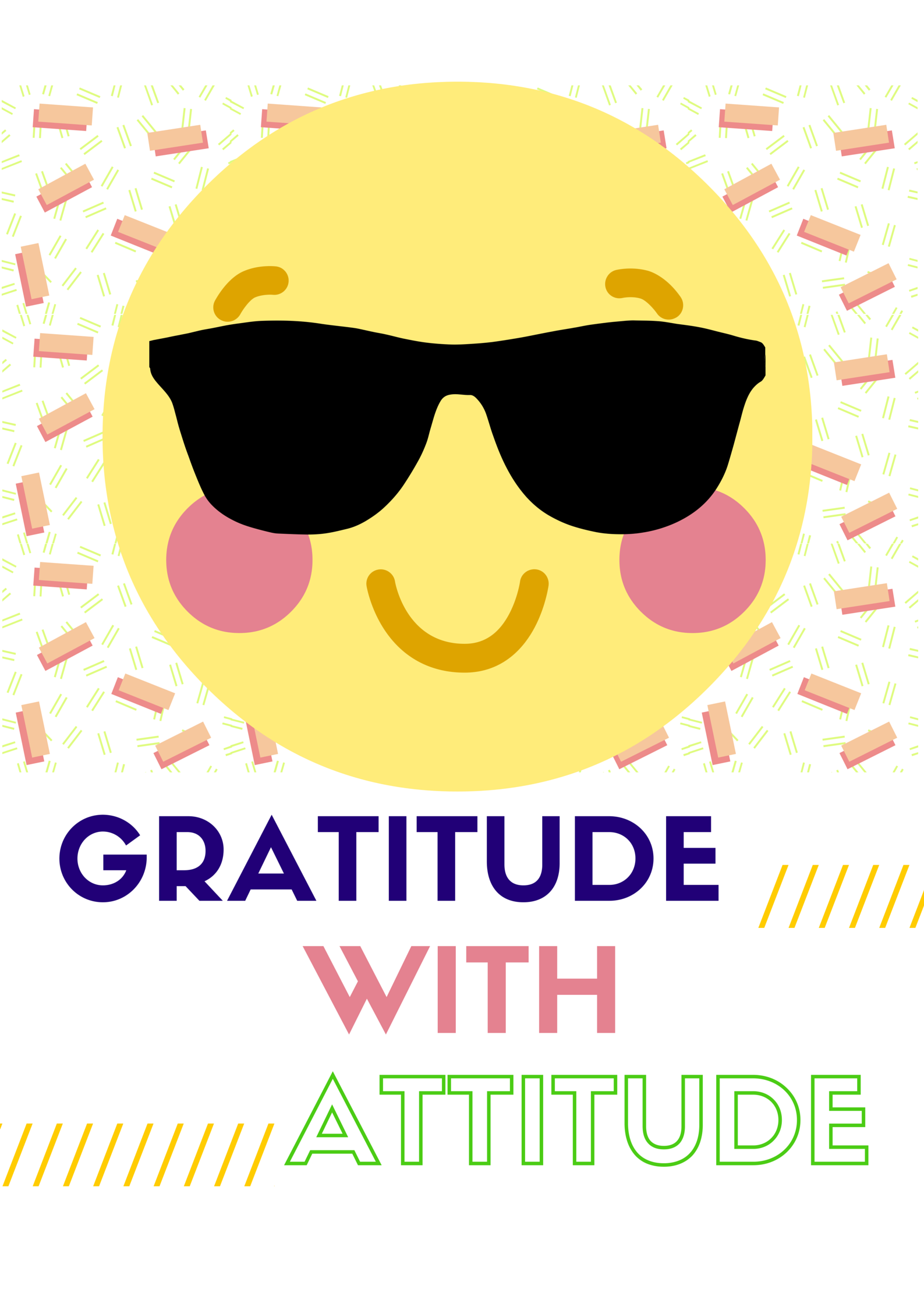 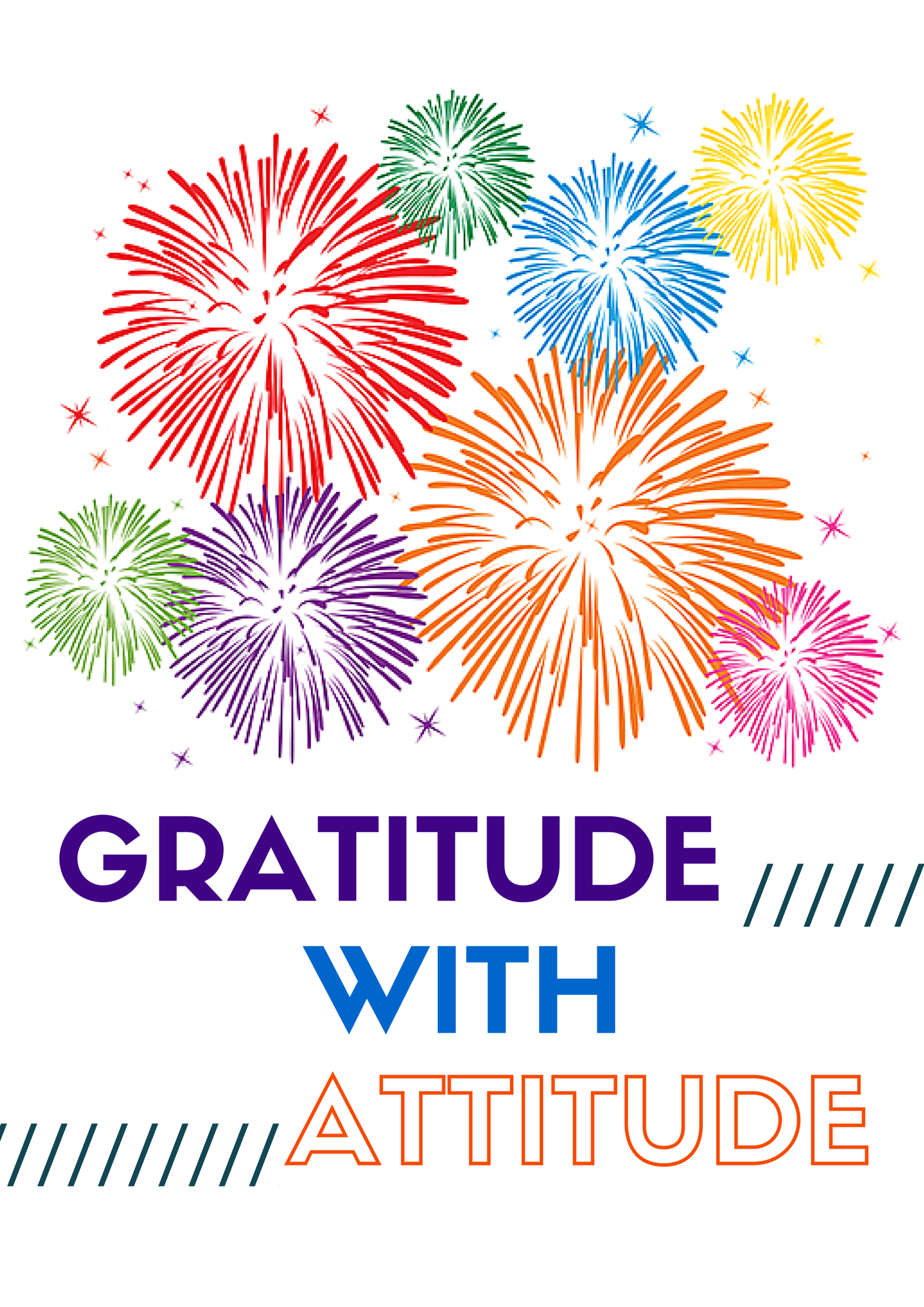 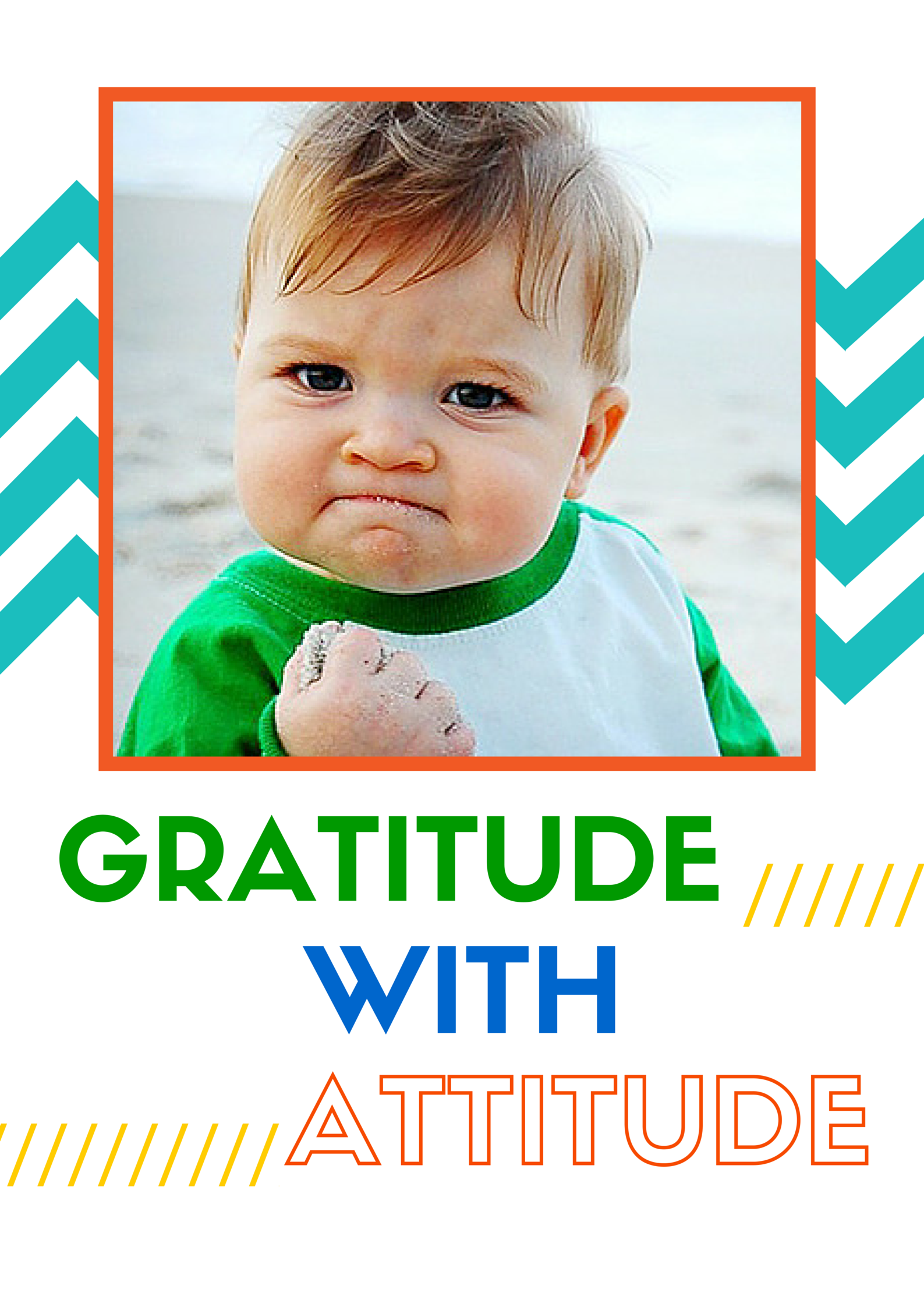 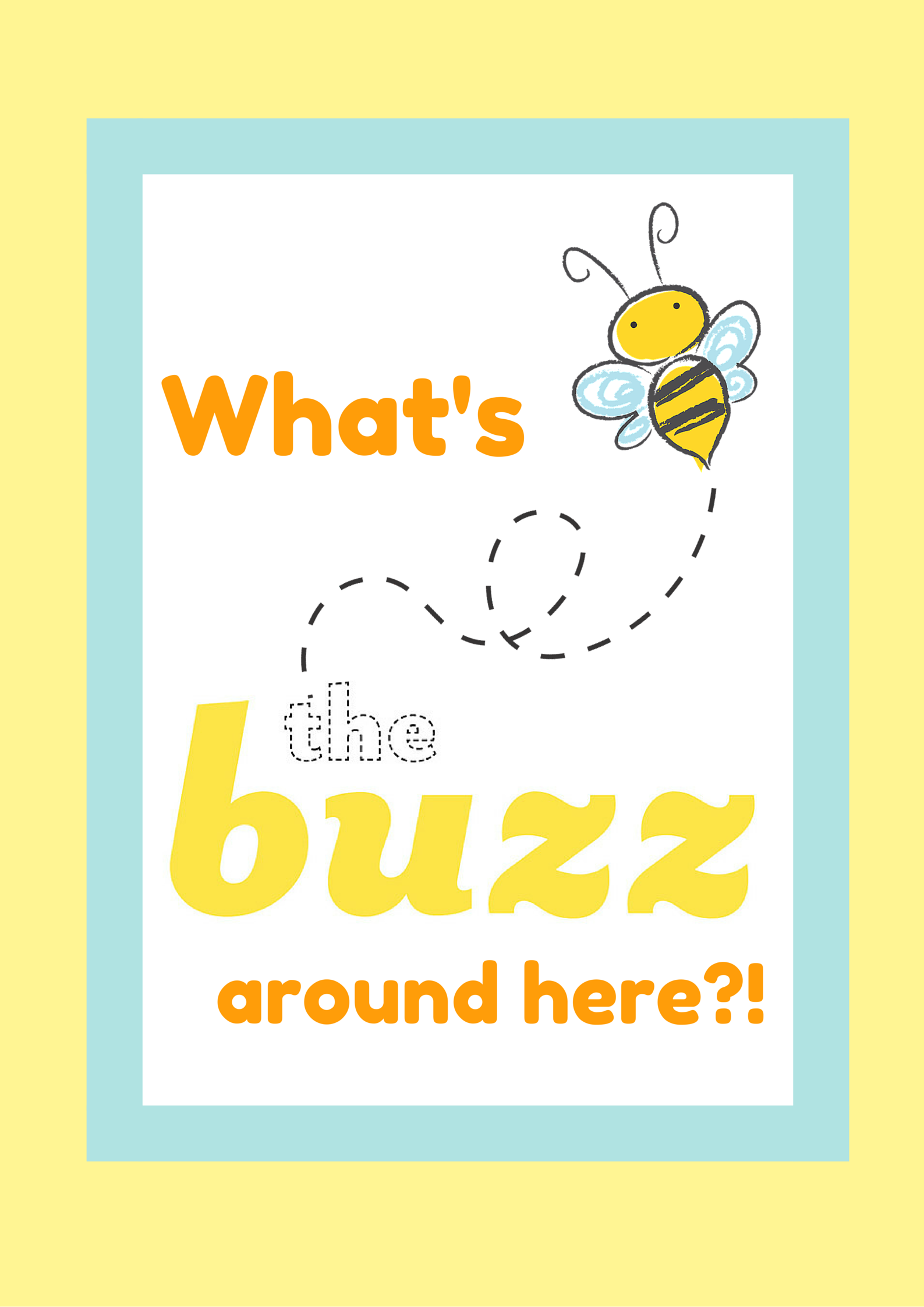 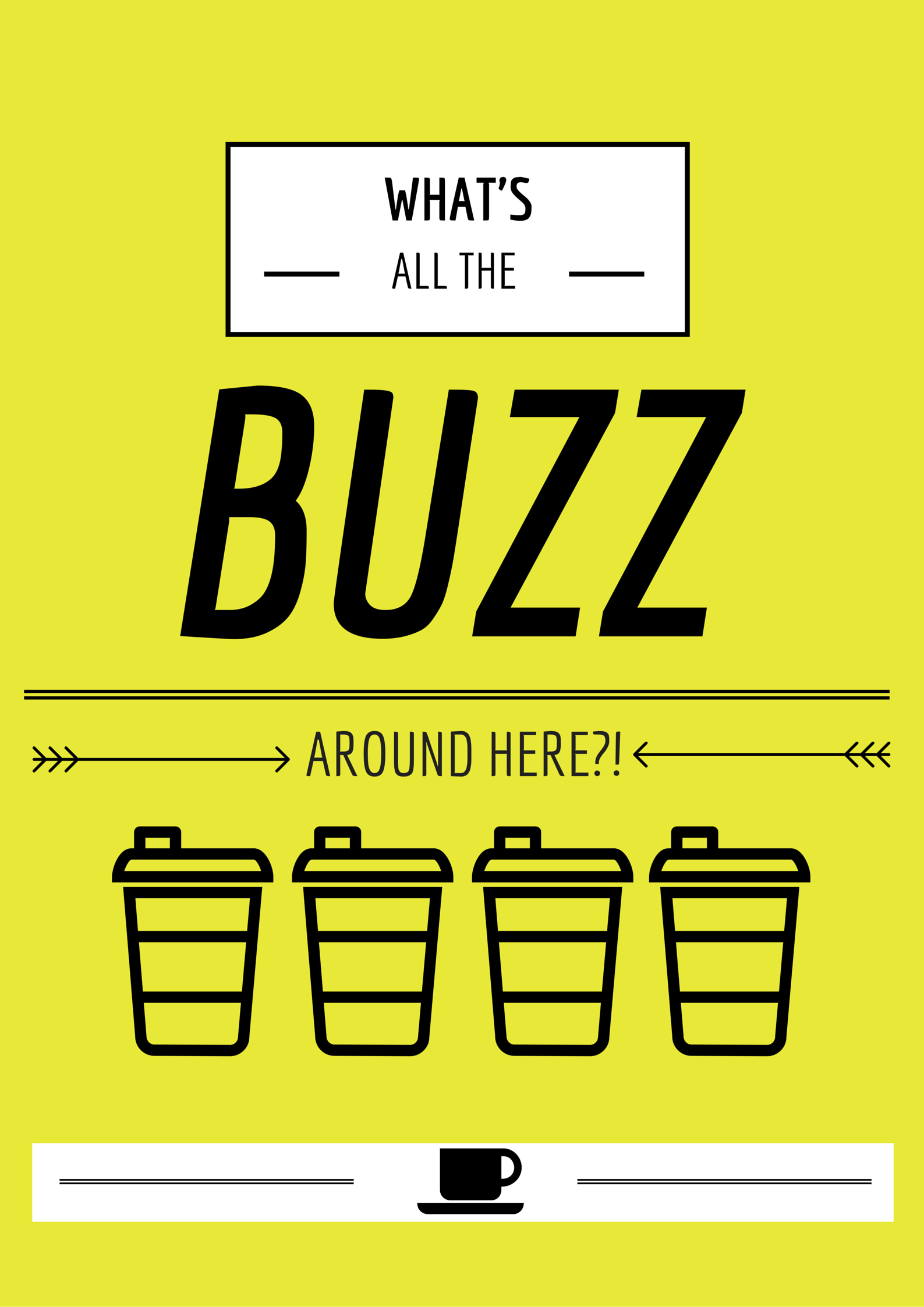 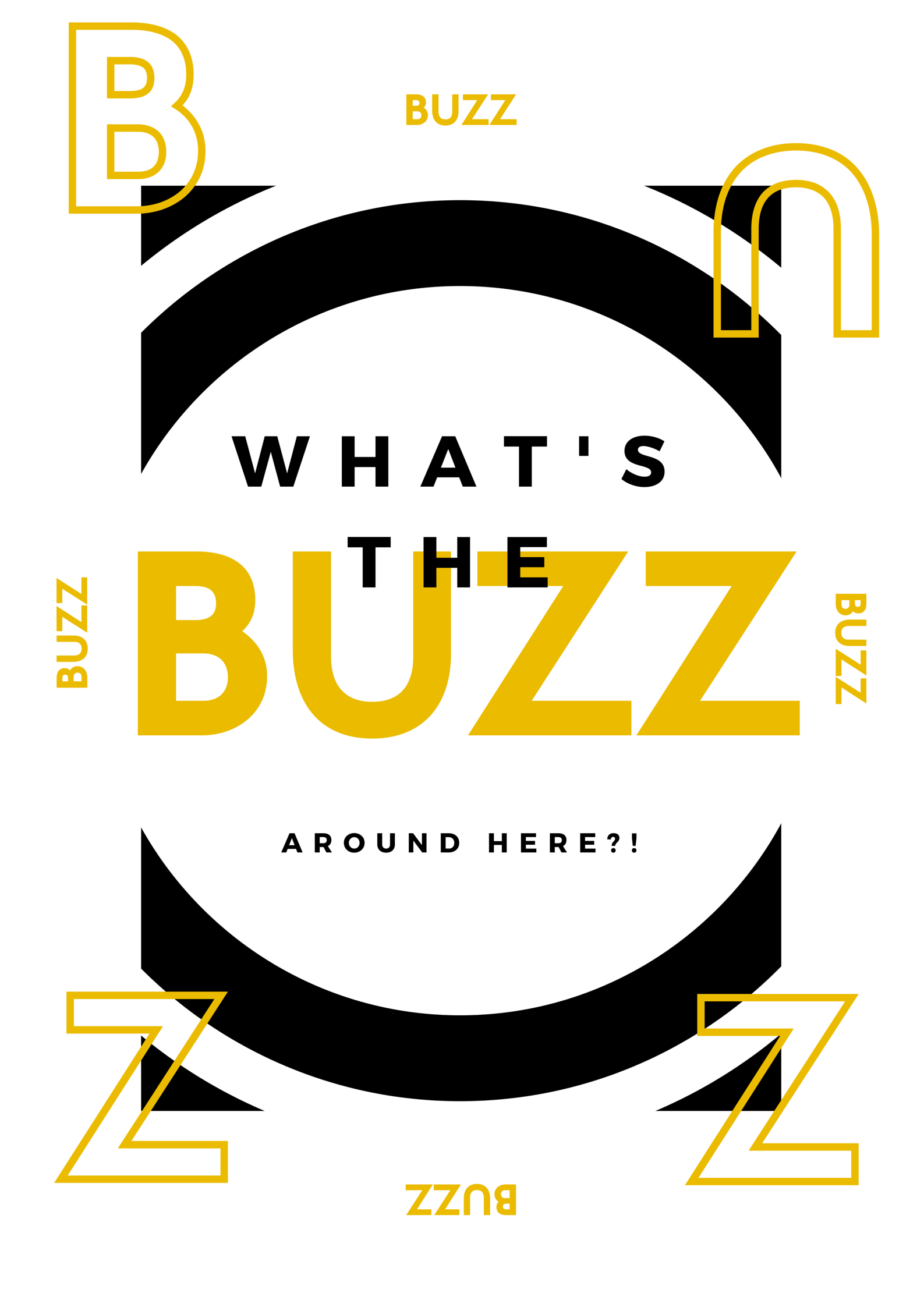 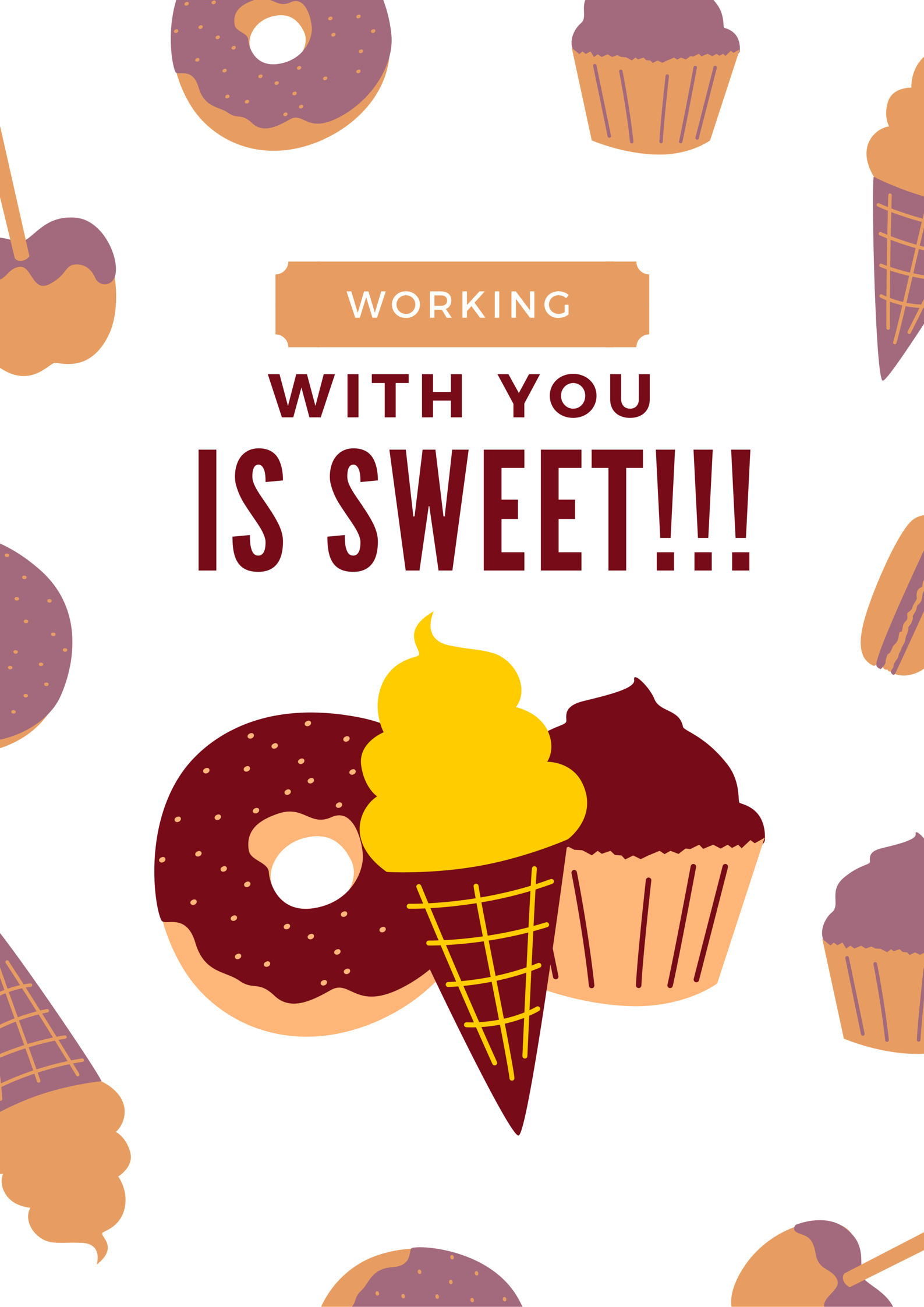 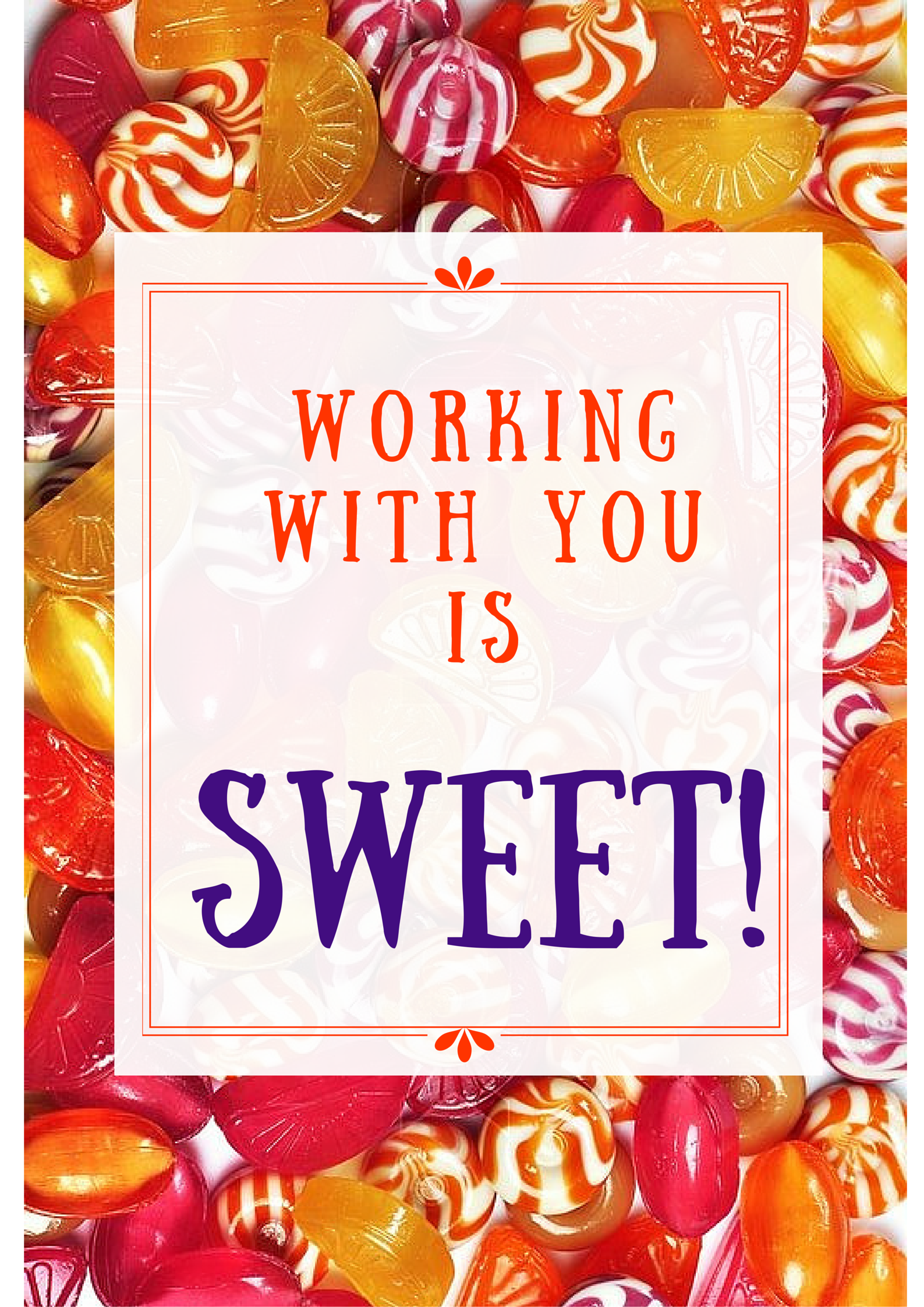 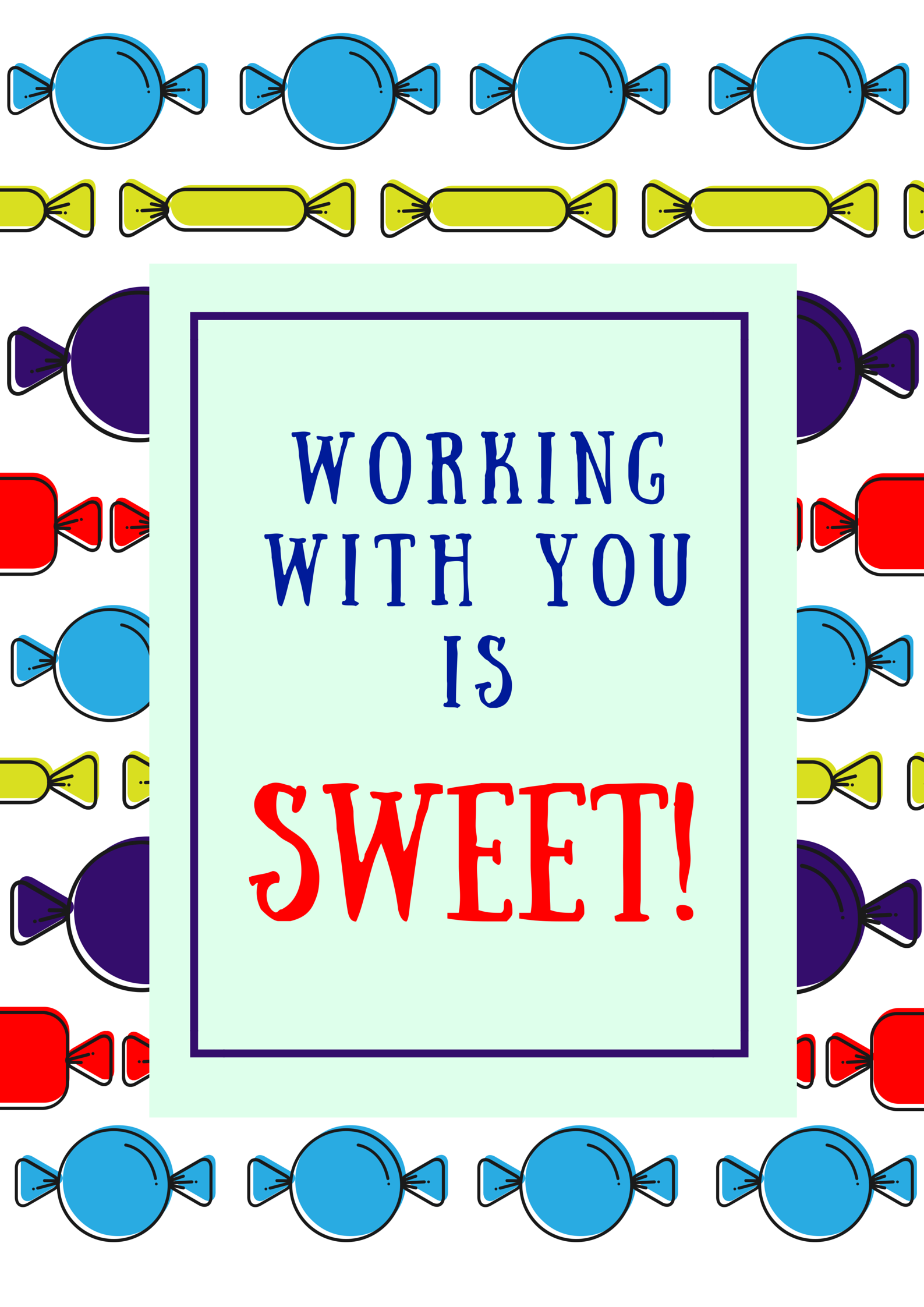 New Mission(Nueva misión)YOUR MISSION… FOR CINCO DE MAYO… IF YOU CHOOSE TO ACCEPT IT:Friday is Cinco de Mayo and it would be fun for all of us to get into the appreciation act and show some thanks for each other on Friday using a Mexican theme.It’s a Cinco de Mayo Co-Worker Appreciation Day!  Each grade level or department can be a team, and each team come up with something special to do for your co-workers on Friday using a Cinco de Mayo theme.  I will have something special for the team that impresses the most… SO BRING THE NOISE!